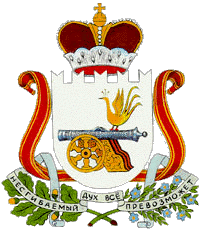 АДМИНИСТРАЦИЯ  МУНИЦИПАЛЬНОГО   ОБРАЗОВАНИЯ«ХИСЛАВИЧСКИЙ   РАЙОН» СМОЛЕНСКОЙ  ОБЛАСТИП О С Т А Н О В Л Е Н И Еот  23 октября  2017 г. № 477О внесении дополнений в  перечень муниципального имущества муниципального образования «Хиславичский район» Смоленской области  свободного от прав третьих лиц, предназначенного для предоставления его во владение и (или) пользование  субъектам малого и среднего предпринимательства и организациям, образующим инфраструктуру поддержки субъектов малого и среднего предпринимательстваВ соответствии со статьей 7 Федерального закона от 06.10.2003 г. № 131-ФЗ «Об общих принципах организации местного самоуправления в Российской Федерации», статьей 18 Федерального закона от 24.07.2007 № 209-ФЗ «О развитии малого и среднего предпринимательства в Российской Федерации», Администрация муниципального образования «Хиславичский район» Смоленской области   п о с т а н о в л я е т:1. Дополнить перечень муниципального имущества муниципального образования «Хиславичский район» Смоленской области свободного от прав третьих лиц, предназначенного для предоставления его во владение и (или) пользование  субъектам малого и среднего предпринимательства и организациям, образующим инфраструктуру поддержки субъектов малого и среднего  предпринимательства, утвержденный постановлением Администрации  муниципального образования «Хиславичский район» Смоленской области  от 29 августа 2016 г. №  335 , следующей позицией:2. Опубликовать настоящее постановление на официальном сайте Администрации муниципального образования «Хиславичский район» Смоленской области в сети Интернет.Глава муниципального образования«Хиславичский район» Смоленской области			                                      П.П. Шахнов                                                                          №п/пАдрес                   (местоположение) объектаИндивидуальные характеристики (наименование имущества, категория объекта, год постройки, этажность)Общая площадь,  (кв. м)12344Смоленская область, п.Хиславичи ,ул.Советская, д.23Сканер НР Scanjet  G2410В дело  - 1Исп. А.В. ТаранТел. 2-14-59«____»__________2017Разослать: прокуратура – 1, отдел экономики – 1.